Publicado en Barcelona el 25/10/2016 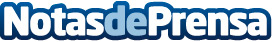 Trastering abre un nuevo centro en Vilanova-SitgesTrastering prosigue la expansión de su innovador concepto de alquiler de trasteros y almacenes con la apertura de un nuevo centro en Vilanova i la Geltrú. Los nuevos almacenes de la empresa, ubicados en una zona comercial, son perfectos para autónomos y pymes por su alta seguridad y flexibilidad horaria. Datos de contacto:Arnaud Ripert932 933 628Nota de prensa publicada en: https://www.notasdeprensa.es/trastering-abre-un-nuevo-centro-en-vilanova Categorias: Inmobiliaria Cataluña Emprendedores Logística http://www.notasdeprensa.es